Сроки приёмных экзаменов на 2022-2023 учебный годОсновное здание (ул. Ленина,16)Хореографическое отделение (1 класс):30 мая - 12.00-14.00 и 17.00-19.00Художественное отделение30,31 мая и 1 июня-  с 17-18.00Музыкальное (по инструментам), вокально-хоровое отделение:4 июня- 10.00-14.00                          6 и 7 июня  – 12.00-14.00 и 16.00-18.00Второе здание (1 квартал, 5) Хореографическое отделение (подготовительный класс):31 мая - 12.00-14.00 и 17.00-19.00Музыкальное (по инструментам), вокально-хоровое отделение:                                 3 июня  – 12.00-14.00 и 16.00-18.00                                 4 июня  – 11.00-15.00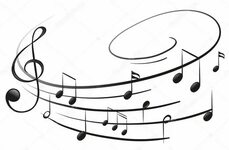 